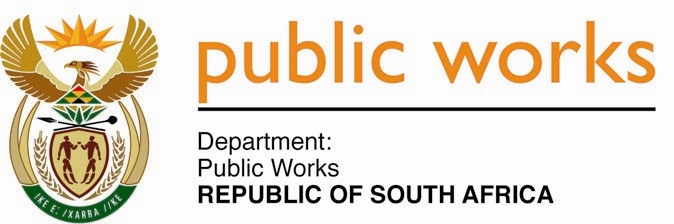 MINISTRYPUBLIC WORKS AND INFRASTRUCTUREREPUBLIC OF SOUTH AFRICA Department of Public Works l Central Government Offices l 256 Madiba Street l Pretoria l Contact: +27 (0)12 406 1627 l Fax: +27 (0)12 323 7573Private Bag X9155 l CAPE TOWN, 8001 l RSA 4th Floor Parliament Building l 120 Plein Street l CAPE TOWN l Tel: +27 21 402 2219 Fax: +27 21 462 4592 www.publicworks.gov.za NATIONAL ASSEMBLYWRITTEN REPLYQUESTION NUMBER:					        		801 [NW901E]INTERNAL QUESTION PAPER NO.:					08 of 2023DATE OF PUBLICATION:					        		10 MARCH 2023DATE OF REPLY:						            	21 MARCH 2023801.	Mrs M B Hicklin (DA) asked the Minister of Public Works and Infrastructure:(1)	In view of the fence at the Fernwood Parliamentary Sports Club in Rhodes Drive that is in dire need of attention since it has been vandalised and parts of it removed as far along as Kirstenbosch Gardens, what proactive maintenance is done on the fencing of Fernwood Parliamentary Sports Club Grounds;(2)	whether the maintenance of places like the Fernwood Parliamentary Sports Club fall under the Prestige Portfolio in his department, and therefore under the facilities management contract with TEFLA; if not, what is the position in this regard; if so, what are the relevant details?				NW901EREPLY:The Minister of Public Works and InfrastructureThe dilapidated fence at Fernwood is currently being replaced with new fencing. This is happening through the Facilities Management contract. The work is 80% complete and it is expected that the fence will be done in April 2023.Fernwood is part of the areas covered by the Facilities Management contract and is currently receiving routine maintenance services. The planned services include repairs to buildings and roads, fencing etc.__________________________Hon. S ZIKALALA, MPMINISTER OF PUBLIC WORKS AND INFRASTRUCTUREDATE: